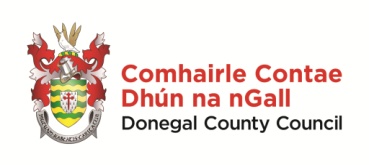 Artists Bursaries Scheme 2022 Guidelines & Application FormThe Donegal County Council Artists Bursaries Scheme welcomes applications from individual professional artists of all disciplines for assistance towards arts projects which are on-going or proposed. The scheme is designed to support individual artists at any stage of their career to sustain and further their practice. Bursaries of up to €1500 each may be offered under the Scheme.The objective of the Scheme is to facilitate artists in the development or the completion of specific bodies or programmes of work. It will support artists to sustain and develop their practice through the research, design, creation and presentation of events, performances, exhibitions and other artistic projects. In particular, and with regard the current, unpredictable Covid 19 environment, the scheme is designed to assist artists to stabilize their existing activity while looking to the future.The Scheme is funded by Donegal County Council and The Arts Council. Who Can Apply?The scheme is designed specifically to assist (1.) professional artists, that is, applicants who ordinarily identify themselves, and are recognized by their peers, as professional, practicing artists. While their income may not derive exclusively from their artistic practice, they (2) must be able to display a reasonable track record in their particular artform. Artists making submissions under the scheme, (3.) must be either presently living and working in Donegal or, in the case of Donegal-born artists currently living and working outside of the county, they must have completed some significant work in the county, or related to the county, within the past three years.  The Scheme is Not Applicable to –Arts organizations or community groups.Individuals currently in full-time, undergraduate education or seeking support for artwork which forms part of undergraduate studies.Proposals that are partly or wholly devoted towards charity or fundraising purposes.Proposals for the purchase of technical equipment, musical instruments etc., unless such purchase is essential for the continuation of the applicant's practice or is less than the longterm hire cost of same.Proposals in respect of capital or building projects.Activity or costs that do not align with the purpose of the Bursary scheme.Criteria for Assessment. Strength of the artist's professional qualifications and track record of work to-date. (30%)Creative and artistic strength of the project or practice. (30%)Strength and viability of planning - including projected budgets - of the artist to deliver the project or activity. (30%) Quality of supporting documentation (10%) Closing Date.Completed Applications to the Donegal Country Council Artists Bursaries Scheme 2022 must be received at E: artistsbursaries@donegalcoco.ie by Close of Business, 4.30pm on Friday, September 16, 2022. Late Applications will not be accepted and will not go forward for assessment.The decision of the Artists Bursaries Scheme Selection Panel will be final.Artists Bursaries Scheme 2022Application Form       1.Personal Details                Name:Postal Address:Telephone Number:Email Address:Website (if applicable) :               PPN Number :2. Professional details What is your Artform speciality?   ______________________________Relevant Educational Qualifications ( i. Post second level courses you have completed and the qualifications you have attained. Please outline and state the dates of same.)  Relevant Professional Qualifications ( i. Training and other professional courses you completed and the qualifications you have attained. Please outline and state the dates of same.) Awards, Bursaries or Prizes that you have attained.  (Please outline and state the year in which the award was received.)3. Please provide an outline of your Career Highlights to-date, especially those occurring within the past three to five years. (max 300 words)4. Please describe the specific Project or Series of Projects for which you are seeking Artists' Bursary funding. In your description, please also provide the following information - (a.) brief Artist's Statement as to the nature of your practice generally and the inspiration for this work or series of works in particular, (b.) an indication as to how you propose that the public may engage with this work. and (c.) the proposed timescale of your project or series of projects. (max 500 words)5. Project or Activity Budget. Please outline the principal areas of current Expenditure in relation to your practice. You may include amounts relating to workspace expenses, fees paid to other practicioners, your own personal remuneration, technical personnel etc., materials and equipment, expenses in relation to research and devising of new work, insurances, care expenses (including childcare and any other care responsibilities), travel and transport, printing, advertising, and any other costs you feel are relevant. Please outline below, stating individual amounts.Total estimated Expenditure €Please outline your possible areas of Income as you continue to practice your artform and develop new work/projects/research.  You may include projected amounts in relation to performance or exhibition fees, sales of artworks, royalty payments, other grants, in-kind personal remuneration and any other income that you feel may be relevant.  Please outline below, stating individual amounts. Total estimated Income €6. Supporting Documentation.Please supply the following documentation in support of your application -Current, up-to-date Curriculum Vitae.A selection of Work Samples that you feel best represents your practice.Supporting documentation may be supplied in PDF or Jpeg formats, or links to personal websites or to shared platforms. Supporting documentation that cannot be easily accessed, however, will not be assessed as part of the applicant’s submission.   Completed Application Forms, accompanied by the appropriate supporting documentation must be submitted by Email only and must be received at artistsbursaries@donegalcoco.ie on or before Close of Business (4.30pm) on Friday, September 16, 2022.Applications received after 4.30pm on Friday, September 16, 2022 will not be accepted and will not go forward for assessment.The decision of the Artists Bursaries Scheme Selection Panel will be final.The names of all successful applicants to the Donegal County Council Artists Bursaries Scheme 2022 will be published on the Donegal County Council website www.donegalcoco.ie By submitting this Application Form, you are agreeing that in the event of your application being successful, your name will be published on www.donegalcoco.ie as a recipient of a Donegal County Council Artist’s Bursary 2022.Signed ____________________________________________Date ______________________________________________Please Note: If you are unable  to  copy or scan your signature on to the Application Form, a hard copy page containing your signature, submitted through the post (to Donegal County Council Artists Bursaries Scheme, c/o Donegal County Library, Rosemount, Letterkenny. F92 KP90 ) will suffice.